Как справиться с кризисом 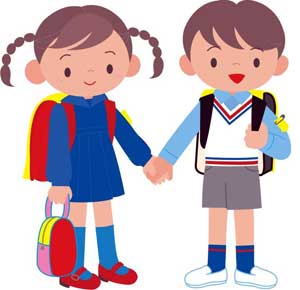 семи лет? Прежде всего, нужно помнить, что кризисы – это временные явления, что они проходят, их нужно пережить, как любые другие детские болезни.2.Причины острого протекания кризиса – несоответствие родительского отношения и требований желаниям и возможностям ребенка, поэтому необходимо подумать о том, все ли запреты обоснованы, и нельзя ли дать ребенку больше свободы и самостоятельности. 3.Изменить свое отношение к ребенку, он уже не маленький, внимательно относиться к его мнениям и суждениям, постараться его понять.  4.Тон приказа и назидания в этом возрасте малоэффективен, нужно постараться не заставлять, а убеждать, рассуждать и анализировать вместе с ребенком  возможные последствия его действий.5.Если ваши отношения с ребенком приобрели характер непрекращающейся войны и бесконечных скандалов, нужно на какое – то время отдохнуть друг от друга: отправить ребенка к родственникам на несколько дней, а к его возвращению принять твердое решение не кричать и не выходить из себя во что бы то ни стало.6. Как можно больше оптимизма и юмора в общении с детьми, это всегда помогает.